Муниципальное автономное общеобразовательное учреждение 
«Лицей №180»
Ленинского района города Нижнего НовгородаНаучное общество учащихсяРоссийско-китайское экономическое сотрудничествоВыполнил: ученик 10 А классаЧих Илья НиколаевичРуководитель: Волков С.Ю.,к.и.н., доцент кафедры теории политики и коммуникацииИМОМИ ННГУ.Нижний Новгород2019 г.ОглавлениеВведение                                                                                                                      3Глава 1. Российско-китайские отношения в их исторической динамике            9          1.1. Этапы развития российско-китайских отношений (XVII-XX вв.)      9          1.2. Российско-китайские отношения на современном этапе                   14Глава 2. Основные направления торгово-экономического сотрудничества между Россией и Китаем в начале XXI в                                                                          172.1. Военно-техническое сотрудничество                                                   172.2. Научно-техническое сотрудничество                                                   212.3. Топливно-энергетическое сотрудничество                                         232.4. Сотрудничество в банковско-финансовой сфере                               252.5. Сотрудничество в IT сфере                                                                    28          2.6. Сырьевое сотрудничество                                                                      30Глава 3. Риски и преимущества для России, обусловленные активизацией взаимоотношений с Китаем                                                                                    333.1. Преимущества для России, обусловленные активизацией взаимоотношений с Китаем                                                                                    333.2. Риски для России, обусловленные активизацией взаимоотношений с Китаем                                                                                                                       35Заключение                                                                                                     40Список использованной литературы                                                            43Приложение                                                                                                    49ВведениеАктуальность темы исследования связана с тем, что в настоящее время Китай является одним из главных партнеров России – как в военно-политическом, так и в экономическом плане.На сегодняшний день между двумя странами подписано большое колличество международных договоров, включая один из самых значимых – “Договор о добрососедстве, дружбе и сотрудничестве между Российской Федерацией и Китайской Народной Республикой [16.07.2001]”. Но особый интерес представляет экономическое сотрудничество двух стран.4 июля 2017 года председатель КНР Си Цзиньпин подписал с президентом РФ В.В. Путиным «Совместное заявление Российской Федерации и Китайской Народной Республики о взаимовыгодном сотрудничестве и углублении отношений всеобъемлющего партнерства и стратегического взаимодействия», в котором изложены позиции Китая и Россия в отношении стратегического взаимодействия двух стран и по ряду важных международных вопросов. В заявлении также особо подчеркнута важность ШОС и БРИКС. На данный момент существуют несколько важных международных проектов, которые реализуются при участии России и Китая, многие основаны на этих площадках, - Азиатский Банк инфраструктурных инвестиций, Банк Развития БРИКС и Банк Шанхайской организации сотрудничества. Так называемый Новый шелковый путь является еще одним мега-проектом затрагивающим интересы России, Китая и ряда других стран. Кроме того, Китай охотно инвестирует деньги в Российскую экономику, особенно в топлевно-сырьевой сектор. Однако, несмотря на теплые, дружеские отношения с Китаем, России стоит быть аккуратной. Сегодня Китайская экономика является одной из лидирующих, в то время, когда Российская находится в переходном этапе и сильно зависима от цен на топливно-сырьевые ресурсы. С этой точки зрения, Китайские инвестиции в данную отрасль, могут поставить нашу страну в экономическую, а значит и политическую, зависимость.Объектом данного исследования является российско-китайское экономическое сотрудничество в контексте международных отношений двух странПредмет исследования – закономерности экономического сотрудничества России и Китая и их воздействие на экономику Российской Федерации.Цель исследования заключается в том, чтобы выявить перспективы развития экономического и политического сотрудничества Российской Федерации и Китайской Народной Республики.Для достижения поставленной цели необходимо решить следующие задачи:1. Проанализировать историю развития российско-китайских отношений с XVII по XX века;2.  Изучить российско-китайские отношения на современном этапе;3. Исследовать основные направления торгово-экономического сотрудничества между Россией и Китаем в начале XXI века;4. Выделить риски и преимущества для России, обусловленные активизацией взаимоотношений с Китаем.Источники, использованные при написании данной научной работы можно разделить на три группы: межгосударственные договоры и выступления официальных лиц, представляющих Российскую Федерацию и Китайскую Народную Республику.В качестве ключевых дипломатических источников в данной работе рассматриваются «Договор о добрососедстве, дружбе и сотрудничестве между Российской Федерацией и Китайской Народной Республикой» 2001 года, «Совместное заявление Российской Федерации и Китайской Народной Республики о взаимовыгодном сотрудничестве и углублении отношений всеобъемлющего партнёрства и стратегического взаимодействия» 2017 г. и «Соглашение между Правительством Российской Федерации и Правительством Китайской Народной Республики о торгово-экономических отношениях» 2010 г. Данные договоры закрепляют основные аспекты взаимоотношения стран. Самыми важными положениями этих двух договоров являются:Во-первых, Китай и Россия на долгосрочной основе всесторонне развивают отношения добрососедства, дружбы, сотрудничества, равноправного доверительного партнерства и стратегического взаимодействия в соответствии с общепризнанными принципами и нормами международного права, принципами взаимного уважения суверенитета и территориальной целостности, взаимного ненападения, невмешательства во внутренние дела друг друга, равенства и взаимной выгоды, мирного сосуществования.Во-вторых, в случае возникновения ситуации, которая, по мнению одной из Договаривающихся Сторон, может создать угрозу миру, нарушить мир или затронуть интересы ее безопасности, а также в случае возникновения угрозы агрессии против одной из Договаривающихся Сторон Договаривающиеся Стороны незамедлительно вступают в контакт друг с другом и проводят консультации в целях устранения возникшей угрозы.В-третьих, Договаривающиеся Стороны укрепляют сотрудничество в Организации Объединенных Наций, ее Совете Безопасности и специализированных учреждениях ООН. Договаривающиеся Стороны предпринимают усилия по укреплению центральной роли ООН как наиболее авторитетной и наиболее универсальной международной организации, образованной суверенными государствами, в решении международных дел, особенно в области мира и развития, по обеспечению главной ответственности Совета Безопасности ООН в области поддержания международного мира и безопасности. В-четвёртых, Договаривающиеся Стороны не участвуют в каких‑либо союзах или блоках, не предпринимают каких-либо действий, включая заключение договоров с третьими государствами, наносящих ущерб суверенитету, безопасности и территориальной целостности другой Договаривающейся Стороны. Ни одна из Договаривающихся Сторон не допускает использования своей территории третьими государствами в ущерб государственному суверенитету, безопасности и территориальной целостности другой Договаривающейся Стороны. В-пятых, Договаривающиеся Стороны укрепляют равноправное доверительное партнерство и стратегическое взаимодействие, используя и совершенствуя механизм регулярных встреч на различных уровнях, прежде всего на высшем и высоком уровнях, проводя регулярный обмен мнениями и согласовывая позиции по вопросам двусторонних отношений, важным и актуальным международным проблемам, представляющим взаимный интерес.В-шестых, Договаривающиеся Стороны развивают сотрудничество в международных финансовых учреждениях, экономических организациях и форумах, а также в соответствии с положениями уставных документов таких учреждений, организаций и форумов способствуют вступлению одной Договаривающейся Стороны в те из них, членом (участницей) которых является другая Договаривающаяся Сторона.Историографический обзор.Исследования, использованные в данной работе, можно разделить на отечественные и зарубежные.Наиболее важными из отечественных работ, описывающих взаимоотношения России и Китая на различных уровнях, являются:Работа  А.С. Голобокова – «Морское военно-политическое взаимодействие России, Китая и США в АТР: динамика международных и региональных противоречий», в которой говориться о взаимодействия стран в Азиатско-тихоокеанском регионе. Работа  И.И. Ряснова - «Политика Китая в ООН»  в которой говорится о политике Китая и его взаимодействии с Россией в ООН. Эти работы помогли изучить отношения двух стран на международной политической арене.Работа  П. А. Минакира – «РОССИЯ - КИТАЙ НА ДАЛЬНЕМ ВОСТОКЕ МНИМЫЕ СТРАХИ И РЕАЛЬНЫЕ УГРОЗЫ» в которой рассматриваются отношения КНР и РФ на Дальнем Востоке. Работа Белолипецкой А. В., Комарова С. А. – «Экономические взаимоотношения России и Китая» где анализируется российско-китайское экономическое сотрудничество. Эти исследования помогло установить, какие недостатки для России существуют в экономических отношениях с Китаем.К зарубежным относятся:Работа Чун Ли «Сотрудничество между Китаем и Россией в газовой сфере. В современных условиях», информация с портала Biang и статьи сайта The Wall,  где рассматривается экономическое взаимодействие двух стран в различных сферах. Эти работы дали возможность узнать, какая точка зрения у иностранных авторов по поводу российско-китайского экономического сотрудничества. Структура исследования. Данная работа делится на Введение, основную часть, Заключение, Список использованной литературы и Приложения. В соответствии с поставленными задачами основная часть работы разделена на три главы. В первой рассматривается история развития отношений и Китая и России и их состояние на текущий период времени. Во второй главе рассматриваются основные направления экономического взаимодействия двух стран. В третьей главе рассматриваются преимущества и риски для России обусловленные взаимодействием с Китаем. Главы разделены на тематические параграфы. В конце приведён список используемых при написании источников и литературы. Глава 1 Российско-китайские отношения в их исторической динамикеЭтапы развития российско-китайских отношений (XVII-XX вв.)Связи между Россией и Китаем наблюдались еще в XIII-XIV веках, но на тот момент они были весьма незначительны, кроме того страны находились под подчинением Монгольской империи. Настоящие отношения между странами начались только в XVII веке, после появления общей границы вдоль Амура и строительства нескольких русских острогов на этой территории. С этого момента историю российско-китайских отношений можно разделить на три этапа в зависимости от временных периодов и политической конъюнктуры двух стран. Первый этап – Россия и империя Юань, второй – Россия и империя Мин, третий – СССР и Китай. Россия и империя Юань Именно в этот период начинают отправляться многочисленные посольства из России в Китай.  Первую попытку сделал Василий Шуйский, подписав указ об отправке посольства к Алтан-хану и в Китай. Но посольство не доехало до места назначения. В 1616 году отправляется новое посольство во главе с атаманом Василием Тюменцем. Делегация была принята Шолой Убаши-хунтайджи, но далее в Китай посольство не поехало, возвратившись в Москву. В 1618 году по инициативе князя Куракина в Китай было вновь отправлено посольство под руководством казака И. Петлина. Но из-за отсутствия подарков Петлин не был принят императором Чжу Ицзюнем, но получил его официальную грамоту на имя русского царя с разрешением русским вновь направлять посольства и торговать в Китае; что же касается дипломатических сношений, то их предлагалось вести путём переписки. Грамота десятки лет оставалась не переведенной, пока Н. Г. Спафарий не занялся её изучением, готовясь к своему посольству. Этот период характеризуется, как ознакомительный для России и Китая, страны только начинают диалог между собой, но из-за культурных и языковых различий процесс затягивается. Поэтому  придти к какому-то результату не получается.Российское государство и империя ЦинВ результате завоевательных походов маньчжуров Китай потерял независимость и стал частью маньчжурской империи Цин. Благодаря еще не решенному спору о территории на границе Амура и агрессивной политике империи Маньчжуров, отношения между двумя странами обостряются. Что перерастает в ряд приграничных конфликтов в Приамурье (1649-1689).  В 1675 году российская сторона отправляет посольство под руководством Н.Г. Сапфария (1675—1678), для решения приграничных вопросов, однако добиться каких-либо позитивных результатов не удается. В 1682 году отношения между государствами окончательно испортились, вследствие чего оба государства предприняли меры по усиление своего присутствия на Амуре. И в 1684 году Китай отправил армию для захвата русского острога Албазина. В результате нескольких кровопролитных битв Албазин переходил из рук в руки, даже был уничтожен, но восстановлен. Пораженная доблестью и упорством защитников, китайская сторона согласилась на переговоры. Итогом стало подписание 27 августа (6 сентября) 1689 года Нерчинского договора, установившего границу между государствами, порядок торговли и разрешения споров. Россия отказалась от претензий на значительные территории южнее Амура.В последующие годы между Россией и Китаем было подписано множество договоров. В 1727 — Буринский договор (Содержит уточнения границ по Нерчинскому договору), Кяхтинский договор (о разграничении и торговле между Россией и империей Цин), подготовленные в период посольства Владиславича.   В 1851 — Подписан Кульджинский договор — торговый пакт России и Китая, сближающий торгово-экономические отношения в Центральной Азии.  В 1858 —Айгунский договор, по которому Россия получает значительную часть Маньчжурии, включая Приморье. В 1860 — По окончании Второй опиумной войны между империей Цин и европейскими странами подписан ряд договоров (Пекинская конвенция), один из которых закрепляет положения Айгунского договора. В 1896 — подписан Союзный договор между Российской империей и Китаем, по условиям которого Россия получила право постройки на территории Маньчжурии Китайско-восточной железной дороги. В 1897 — заключение российско-китайской конвенции, в результате Россия обусловила свою помощь Китаю предоставлением ей Порт-Артура и Даляня в аренду. В 1898 — подписана Русско-китайская конвенция, по которой Россия закрепила статус КВЖД и арендовала территории для доступа к морю, в том числе Порт-Артур.Данный период российско-китайских отношений можно характеризовать, как переход от открытого противостояния к примирению, сотрудничеству и взаимопомощи.СССР и КитайПосле образования СССР были аннулированы все ранее заключенные договор между Китаем и Царской Россией. СССР стал восстанавливать дипломатические связи с Китаем и в период с 1922 по 1924 года, был подписан ряд соглашений, главным из которых является договор «Об общих принципах для урегулирования вопросов между Союзом ССР и Китайской республикой». По которому советская сторона добровольно отказывалась от всех привилегий, полученных царским правительством по прежним договорам. Так же, 20 сентября 1924 года между СССР и правительством трёх автономных восточных провинций Китайской Республики было заключено новое соглашение о границе. Согласно этому соглашению стороны согласились провести передемаркацию границы, но до тех пор придерживаться старых границ.В 1925-1929 гг. отношения между двумя странами резко ухудшились. Это было связано с конфликтом на КВЖД и рядом агрессивных насильственных действий, предпринятых китайской  стороной. Советское правительство всеми силами пыталась решить конфликт мирным путем, однако, не желание Китая вести переговоры и нарушение дипломатической неприкосновенности, не позволили придти к мирному урегулированию вопроса. В начале 1929 года китайские войска, расположенные в районе станции Маньчжурии и на р. Аргунь, подвергали обстрелу советские пограничные части и мирных жителей. Советское правительство было вынужденно дать отпор. 17 ноября 1929 г. части Особой Дальневосточной армии, отбив наступление китайских войск в Забайкалье и Приморье, перешли в контрнаступление. 19 ноября 1929 г. власти Трех автономных восточных провинций (мукденское правительство) сообщили о желании китайской стороны вступить в мирные переговоры. После этого начались переговоры, однако, каких-либо договоренностей достичь не удалось. В результате дипломатические отношения между странами были прерваны. Восстановление отношений произошло только в 1932 году, в связи с Японским вторжением в Маньчжурию. И в 1937-1942 годах Советское правительство начало активную поддержку Китая в войне против японских захватчиков. 1945—1949 — При советской поддержке к власти в Китае приходит Мао Цзэдун и КПК, после чего 2 октября 1949  Советский Союз первым из стран мира признаёт Китайскую Народную Республику на следующий день после её учреждения.На период с 1949 по 1956 года пришелся расцвет советско-китайских отношений. 2 октября 1949 г. СССР и КНР договорились об установлении дипломатических отношений. После был заключен советско-китайский договор о дружбе, союзе и взаимной помощи. Китаю оказывалась помощь в строительстве государства, армии, обучении специалистов. Китаю вновь передавались Далянь, КВЖД. Но после прихода к власти Хрущёва, отношения между двумя странами ухудшаются. Критика И. В. Сталина, в частности, культа личности, в докладе Хрущёва в конце XX съезда КПСС, новый советский курс на экономическое развитие при политике «мирного сосуществования» с капиталистическими странами вызвали недовольство Мао Цзэдуна, как противоречащие идее «ленинского меча» и всей коммунистической идеологии. Мао Цзэдун обвиняет советское правительство в ревизионизме и уступкам Западу. Кульминацией конфликта стали пограничные столкновения вокруг острова Даманский в 1969 году на реке Уссури. В результате,11 сентября 1969 года в пекинском аэропорту премьер Госсовета КНР Чжоу Эньлай провел встречу с председателем Совета Министров СССР Косыгиным с целью урегулирования крайне напряженных после вооруженных столкновений на восточных и западных участках китайско-советской границы отношений между двумя странами; встреча положила начало постепенной нормализации советско-китайских отношений, на ней было решено вновь, назначить послов и активизировать торговые и экономические связи.1986 декабрь — открыты Генеральные консульства: китайское в Ленинграде и советское в Шанхае.1989 — восстановление межпартийных связей, визит М. С. Горбачёва в Китай, нормализация отношений.Этот период отношений можно назвать “скачкообразным”, из-за частого перехода от дружеских отношений к открытому конфликту. Главной причиной конфликтов всегда оставались приграничные территории.  Данная тенденция свойственна для всей истории российско-китайских отношений, что вызывает некоторые опасения за современные отношения двух стран.1.2 Российско-китайские отношения на современном этапе.В целом, Россия и Китай официально поддерживают хорошие взаимоотношения, в первую очередь основанные на международном сотрудничестве, то есть в международных организациях.Российско-китайские отношения складываются на международной арене, в том числе в Совете безопасности ООН, где страны преследуют общие цели в поддержании мира и сохранения ООН в качестве главной организации по урегулированию важнейших мировых проблем. Наиболее ярко проявляется их совместное участие в международных и региональных организациях, таких как ШОС, АТЭС и БРИКС.Шанхайская организация сотрудничества. В 2001  произошло создание Шанхайской организации сотрудничества, с которой и началось усиление взаимоотношения России и КНР.  ШОС - международная организация, основанная лидерами Китая, России, Казахстана, Таджикистана, Киргизии и Узбекистана. Также в ней состоят Индия, Пакистан, Казахстан, Киргизия, Таджикистан, Узбекистан.Главными задачами организации провозглашены укрепление стабильности и безопасности на широком пространстве, объединяющем государства-участников, борьба с терроризмом, сепаратизмом, экстремизмом, развитие экономического сотрудничества, энергетического партнерства, научного и культурного взаимодействия. Данное объединение не является военным блоком или открытым регулярным совещанием по безопасности, а занимает промежуточную позицию.В рамках организации сотрудничества происходит усиление интеграции на Восточно-Евразийском пространстве, позволяющее установить развитие глубоких устойчивых взаимосвязей и разделения труда между национальными хозяйствами, взаимодействия их экономик на различных уровнях и в различных формах.Международное агентство по атомной энергии -  международная организация для развития сотрудничества в области мирного использования атомной энергии. Данная организация основана в 1957 году. Агентство было создано как независимая межправительственная организация в системе ООН, а с появлением Договора о нераспространении ядерного оружия, его работа приобрела особое значение, поскольку договор сделал обязательным для каждого государства-участника заключить с МАГАТЭ соглашение о гарантиях. Цель работы Агентства в стране — констатировать, что работы в мирной ядерной области не переключаются на военные цели.В данной организации Россия и Китай поддерживают партнёрские отношения путём отстаивания своих и нередко одинаковых интересов. К примеру, по вопросу с Ираном, когда происходило разногласие между Востоком и Западом внутри группы пяти постоянных членов Совбеза ООН в вопросе того, как действовать в отношении возможной ядерной деятельности Ирана.Россия — КНР — Индия:Сотрудничество в рамках «треугольника» уже позволяет процесс нормализации отношений между Китаем и Индией и урегулирования пограничных проблем.  В такой линии партнёрства между тремя государствами подчёркивается важность практического сотрудничества в борьбе с международным терроризмом, наркотрафиком и другими новыми угрозами.Кроме этого, Индия рассчитывает на поддержку её стремления стать постоянным членом Совета Безопасности ООН. Россия и Китай согласны, что ООН нуждается в реформах Индии. Заметно налаживание комплексного сотрудничества такого «треугольника». В экономической области, по-видимому, целесообразно стоит обратить особое внимание не только на возможные проекты непосредственного трехстороннего взаимодействия, но и на так называемые обменные операции, например, в области энергетики.БРИКС — Бразилия, Россия, Индия, Китай и ЮАР.БРИКС является аббревиатурой ассоциации пяти основных развивающихся национальных экономик: Бразилии, России, Индии, Китая и ЮАР. Наиболее крупными представителями в пятерке стран выступают Россия, Бразилия и Китай. Потенциал взаимодействия России и Китая в БРИКС способен решать стратегические задачи глобального масштаба. Укрепление всестороннего стратегического взаимодействия между Китаем и Россией и использование преимуществ политического и экономического союза в рамках БРИКС являются основной целью взаимодействия двух держав. В данный момент экономика в развивающихся странах растет достаточно быстро, что позволяет решать свои проблемы России и Китая как экономические, так и внешнеполитические проблемы  с участием этих государств.В завершение, сотрудничество России и Китая в сфере международных отношения стало одним из основополагающих факторов, влияющих на выстраивание отношений между двумя государствами в истории. Только Россия и Китай являются одновременно государствами-членами и геоэкономического союза БРИКС и геополитического блока ШОС. Тем самым между двумя державами переплетается большое количество интересов. Совместные цели лежат в области увеличения товарооборота двух стран, укреплении безопасности на континенте, а также в вопросах формирования независимости от стран Запада, и всё это происходит в международных организациях, то есть в международном сотрудничестве.Глава 2 Основные направления торгово-экономического                 сотрудничества между Россией и Китаем в начале XXI в.2.1  Военно-техническое сотрудничество.Взаимодействие России и Китая в военно-технической области началось в 1990-х гг. Китай является одним из крупнейших импортеров российских вооружений. В 1994-1997 гг. на долю Китайского импорта вооружений приходилось примерно 30% российского оружейного рынка. В 2005 г. поставки российского оружия в КНР достигли своего максимума (65,4 %), однако с 2006 г. доля Китая в российском военном экспорте постепенно снижается и в 2013 г. составила $1,3 млрд. (12 %). Это связано с тем, что в последнее время значительно возросли возможности китайского ВПК (военно-промышленного комплекса), который наряду с собственными разработками копирует многие образцы российских вооружений. Согласно заявлению министра обороны России Сергея Шойгу, в 2016 году объем реализованных поставок товаров и услуг военного назначения в Китай превысил $ 3 млрд., а общий портфель китайских заказов составляет около $ 8 млрд. Судя по всему, половина этой суммы приходится на контракты по Су-35 и С-400, еще $ 1 млрд составляют контракты по авиадвигателям. Можно предположить, что оставшиеся $ 3 млрд могут приходиться на контракт по противокорабельным ракетам, поставки запчастей, материалов и оборудования, а также на многочисленные научно-исследовательские и опытно-конструкторские работы.Наиболее масштабные поставки в данном комплексе реализуются в области авиационной, военно-морской техники и средств ПВО. Рассмотрим каждую в отдельности.АвиацияПо данным СМИ, начиная с  1991-1997 гг. в КНР было поставлено 50 истребителей Су-27 на сумму порядка $1,7 млрд., однако точные данные не разглашаются. По контракту 1999 г. в 2000-2001 гг. было поставлено 38 многоцелевых истребителей Су-30ММК на сумму около 1,5 млрд. долларов. В 2003 г. выполнен второй контракт на 38 единиц Су-30МКК. Поставка 24 единиц Су-30МКК была завершена осенью 2004 г. В период 1991 по 2012 г. Китай, в общей сложности, получил 178 истребителей семейства Су-27/Су-30, в том числе 38 одноместных истребителей Су-27СК, 40 двухместных учебно - боевых самолетов Су-27УБК, 76 многоцелевых истребителей Су-30МКК и 24 истребителя Су-30МК2.Кроме того, в 1996 г. Китай приобрел лицензию на выпуск 200 истребителей Су-27СК без права реэкспорта в третьи страны. Стоимость этой сделки составила около $2,5 млрд. Сборка истребителей осуществлялась на авиастроительном заводе в Шэньяне (провинция Ляонин), построенном по российскому проекту, основное его оборудование также отечественного производства. К концу 2007 г. из российских машинокомплектов было собрано 105 самолетов. От оставшихся 95 комплектов для сборки Су-27СК Китай отказался, создав собственную версию этого самолета - истребитель Shenyang J-11 ("Шэньян Джей-11"). С учетом собранных по лицензии 105 Су-27СК, общее количество истребителей марки "Су" в Китае составляет 283 машины. В конце 2011 г. Россия и Китай договорились о поставках трех бывших в эксплуатации самолетов Ил-76МД, в 2012 г. число машин было увеличено до десяти. Они приобретались "Рособоронэкспортом" в России и модернизировались в Белоруссии.  В 2015 году Москва и Пекин договорились о поставке в Китай 24 сверхманевренных истребителей поколения 4++.Сумма сделки составила порядка 2,5 миллиарда долларов. Четыре самолета улетели в Поднебесную в 2016 году, 10 - в 2017. Последние 10 истребителей КНР получила в 2018 году.АвиадвигателиВ 2005-2010 гг. "Рособоронэкспорт" заключил с КНР контракт стоимостью $238 млн на поставку 100 двигателей РД-93 (экспортная версия РД-33) для истребителей FC-1/JF-17 Thunder (китайско-пакистанского производства), запчастей к ним и проведение техобслуживания.В 2009-2010 г. Россия экспортировала в Китай еще 43 двигателя РД-93, а в 2014 г. заключила контракт на поставку до конца 2016 г. следующих 100 двигателей РД-93, их техническое обслуживание и ремонт.В 2011 г. Китай приобрел 150 двигателей АЛ-31Ф (используются на истребителях Су-27 и на китайских J-11) и 123 двигателя АЛ-31ФН (для оснащения китайских самолетов J-10).В 2012 г. Пекин и Москва подписали крупный контракт на поставку 140 авиадвигателей АЛ-31Ф. Сумма сделки составила $700 млн (по др. данным, $1 млрд.). По оценке "Рособоронэкспорта", в 2012 г. авиадвигатели составляли около 90 % российского экспорта в Китай.19 ноября 2015 г. государственная корпорация "Ростех" объявила о заключении контракта на поставку в Китай 24-х истребителей Су-35.Военно-морская техникаВ 1999-2000 гг. Китай приобрел два эсминца проекта 956 класса "Современный" со сверхзвуковыми противокорабельными крылатыми ракетами 3М-80 Е "Москит". Стоимость сделки составила примерно 800 млн. долларов, стоимость 48 ракет - около 100 млн. долларов.В мае 2002 г. "Рособоронэкспорт" заключил контракт на поставку восьми ДЭПЛ проекта 636 "Кило", оснащенных ракетными комплексами "Клаб-С" для ВМС КНР.  Последняя поставка была осуществлена в 2006 г.По второму контракту в 2005-2006 гг. китайским ВМС были переданы еще два эсминца усовершенствованного проекта 965ЭМ. В 2013 г. "Рособоронэкспорт" подписал рамочный контракт с китайской стороной о совместном проектировании и строительстве четырех дизель-электрических подлодок "Амур-1650" (экспортный вариант проекта 677 "Лада").Системы ПВОПервые поставки российских систем ПВО в Китай были осуществлены в 1993 г. Тогда КНР получила зенитно-ракетные комплексы (ЗРК) С-300ПМУ в составе двух зенитных ракетных дивизионов.В 1994 г. был подписан второй контракт, по которому в 1996 г.  Китай получил ЗРК С-300ПМУ-1 в составе четырех ракетных дивизионов, а в 2001 г. - третий контракт на поставку С-300ПМУ-1 в составе четырех ракетных дивизионов, который был выполнен в 2004 г.В 1997-2001 гг. в КНР было поставлено 35 ЗРК "Тор-М1", в 2002-2003 гг. - два корабельных комплекса ПВО С-300ФМ "Риф-М". В 2007 г. Россия подписала контракт на поставку в КНР 15 дивизионов ЗРК С-300ПМУ2 "Фаворит" и четырех систем управления СУ 83М6Е2 (реализован в 2010 г.).В сентябре 2014 г. был заключен контракт на приобретение шести дивизионов зенитных ракетных комплексов большой дальности С-400 "Триумф" на сумму более 3 млрд. долларов.Другие виды вооруженийВ разные годы в Китай были поставлены реактивная система залпового огня "Смерч", противотанковые ракетные комплексы "Метис" и "Конкурс" и другое вооружение. В 1997 г. Китай приобрел лицензию на производство управляемых снарядов "Краснополь-М".  В 2011 г. российская Военно-промышленная компания направила в КНР 25 машинокомплектов бронеавтомобиля "Тигр", затем Китай получил еще 25 "Тигров" и заключил контракт на поставку еще 10 машин.Подводя итог, стоит отметить, что сотрудничество в данной области складывались скачкообразно. В 1990-х годах военно-техническое сотрудничество занимало одно из главных мест в экономических отношениях двух стран. Однако, в середине 2000-х годов, из-за прогресса ВПК в самой КНР, а также возросшие опасения руководства России относительно китайского копирования и потенциальной конкуренции на рынках третьих стран, поставки резко сократились. В 2010-х годах военно-техническое сотрудничество России и Китая возобновило рост, но масштабный прорыв произошел в 2014-м. Проведя анализ рисков сотрудничества в ВТС, правительство РФ пришло к выводу, что они были сильно преувеличены. 2.2 Научно-техническое сотрудничествоВ Российско-китайском партнёрстве также значение имеет научно-техническое сотрудничество. Оно  является одним из важнейших направлений двусторонних отношений и отвечает интересам стратегического партнерства и взаимодействия между нашими странами.Российско-китайское научно-техническое сотрудничество осуществляется на основе подписанного 18 декабря 1992 г. соглашения между Правительством РФ и Правительством КНР о научно-техническом и военном сотрудничестве (в 1997 г. срок его действия автоматически продлен до 2002).К научно-техническим направлениям сотрудничества относятся: обмен технологиями, совместные научные и опытно-конструкторские разработки в области производства приборов и оборудования по очистке жидкостей и регенерации масел, экологически чистой переработке сельскохозяйственной продукции и производству экологически чистого гумуса, освоению электродиализных опреснительных установок, низкотемпературных плазменных технологий, тепловизионной аппаратуры и лазерной техники, в том числе для утилизации отходов, к производству фотохимикатов, лазерных принтеров, множительной техники.Китай заинтересован в получении доступа к результатам фундаментальных отечественных и прикладных исследований. Кроме этого, применение российских технологий позволяет повышать уровень китайских технологий во множестве сфер. Но с другой стороны, Китай, однако, имеет собственные преимущества в индустриализации научно-технических достижений. При осуществлении научно-технического сотрудничества с китайскими партнерами российская сторона осваивает китайский рынок наукоемкой продукции посредством перехода от отдельных научно-исследовательских разработок к организации современных производств в областях представляющих взаимных интерес.На данный момент более 30 институтов Российской академии наук (РАН) сотрудничают с различными исследовательскими центрами Китая. Создан Объединенный российско-китайский центр по космической погоде. Открыт Российско-китайский исследовательский центр по изучению природных ресурсов, экологии и охране окружающей среды. В настоящее время китайская и российская стороны продолжают успешное взаимодействие в области наукоемких технологий. Одним из направлений сотрудничества является производство институтами РАН научного оборудования и наукоемкой продукции по заказу китайских организаций. Так, институты Российской академии наук поставляют в КНР промышленные ускорители и приборы для физики высоких энергий, оборудование для холодного газодинамического напыления порошковых материалов, уникальное высоковольтное оборудование, установки для упрочнения поверхностей металлов, оборудование для тепловых электростанций.Одним из приоритетных направлений сотрудничества между Россией и Китаем является укрепление взаимодействия в сфере инноваций, а также расширение практического сотрудничества в научно-технической области между научными центрами, академическими институтами и технопарками.Таким образом, научно-техническое сотрудничество России и Китая налаживается в полной мере на основе равноправия, и взаимной выгоды. В ходе сотрудничества обе стороны заключают соглашения и контракты в соответствии с учетом собственных интересов.2.3 Топливно-энергетическое сотрудничествоАктуальность энергетической тематики сегодня не вызывает сомнений. Если в прошлом веке в международных политических отношениях превалировала идеология, то сейчас на первый план выходит энергетика. В энергетическом аспекте между Россией и Китаем существует сильная  взаимодополняемость. Развитие двустороннего нефтегазового сотрудничества имеет значение не только для ускоренного развития экономики России, но и является способом урегулирования проблемы энергетической безопасности Китая.18 июля 2000 года в Пекине Правительство Российской Федерации и Правительство Китайской Народной Республики заключили «Соглашение между Правительством Российской Федерации и Правительством Китайской Народной Республики о продолжении сотрудничества в энергетической сфере». Данное соглашение определяет основные направления энергетического сотрудничества и установление уполномоченных органов для целей данного соглашения с каждой стороны. 22 марта 2013 г. в Москве и председателем КНР Си Цзиньпинем и президентом РФ В. В. Путиным был подписан договор ≪Совместное заявление КНР и РФ о взаимовыгодном сотрудничестве и углублении отношений	 всеобъемлющего партнёрства и стратегического взаимодействия≫. В этом документе подчёркивается ≪активизация энергетического сотрудничества Китая и России, в том числе в нефтяной, газовой, угольной отраслях, а также в области электроэнергетики и использования альтернативных источников энергии; формирование прочных отношений российско-китайского стратегического сотрудничества в сфере энергетики; обеспечение совместными усилиями энергетической безопасности друг друга, региона и мира в целом».21 мая 2014 г. компании «Газпром » и китайская CNPC подписали 30‑летний договор купли - продажи природного газа, общая стоимость которого оценивается в 400 млрд. долл. Объём поставок составит 38 млрд. куб. м газа в год. «Все принципиальные вопросы решены… Такого контракта нет ни с одной компанией », — прокомментировал глава Газпрома А.Миллер. Миллер подчеркнул, что «объём поставок составит 38 млрд. куб. м топлива в год; в соглашении будет прописана возможность увеличить поставки до 60 млрд. куб. м».По мнению Дмитрия Булина, газовый рынок Китая представляет огромный интерес для России в силу трех очевидных причинВо-первых, потребности Китая в энергии постоянно растут: в последние годы потребление природного газа в стране увеличивалось в среднем на 14% в год.Во-вторых, привлекательным для России китайский рынок делает географическая близость, упрощающая процесс доставки топлива. В-третьих, это возможность диверсификации газового экспорта. Именно с этим аспектом многие аналитики связывают потенциальный прорыв в газовых переговорах между Россией и Китаем.В-третьих, это возможность диверсификации газового экспорта.Также Россия и Китай в присутствии президента РФ Владимира Путина и председателя КНР Си Цзиньпина подписали меморандум о взаимопонимании в сфере поставок природного газа по «восточному маршруту ».Энергетическое сотрудничество КНР и РФ поднято на уровень экономической стратегии и энергетической дипломатии. Пекин и Москва проявляют большую активность, что помогает успешному продвижению долгосрочного, стабильного стратегического сотрудничества.2.4. Сотрудничество в банковско-финансовой сфереРоссия является одной из первых стран, с которыми банки Китая начали международное сотрудничество. В течение последних двадцати лет основной формой внешнеэкономического сотрудничества России и Китая являлась торговля. При этом ее банковское и кредитное обеспечение не осуществлялось. Из-за чего длительное время в системе расчетов преобладал клиринг. До середины 1990-х гг. в форме бартера на Дальнем Востоке осуществлялось от 40% до 70% внешнеторговых операций. В условиях недостатка валюты и низкой эффективности расчетов, проводимых через швейцарский франк, Россия испытывала неудобства и теряла до 25% валютной выручки из-за заниженного курса юаня к швейцарскому франку.Для более эффективного взаимодействия между странами в 2000 г. была создана специализированная Подкомиссия по межбанковскому сотрудничеству. Позднее переименованная в Подкомиссию по финансовому сотрудничеству. На данной площадке обсуждались такие проблемы, как совершенствование платежных систем, сотрудничество в сфере страхования, взаимодействие и финансирование совместных проектов. Благодаря этой площадке кредитные ресурсы обеих стран стали использоваться в таких областях, как энергетика, телекоммуникации, полезные ископаемые, лесное хозяйство и других. Что стало одним из факторов развития экономики России и Китая в 2000-е гг. Подкомиссия поддержала ряд проектов, согласованных правительством двух стран.  Крупнейшим, из которых стал проект прокладки нефтепровода из России в Китай.Кроме того в последние годы активно расширяется сотрудничество китайских и российских банков в целях усиления связей между крупнейшими компаниями обеих стран. Основным направлением является поддержка и финансирование социально и экономически значимых проектов для развития двух стран.По мере ускоренной интеграции Китая мировую экономику все больше и больше его предприятий принимают участие в международном разделении труда. В рамках сотрудничества с Россией в инвестиционной сфере ряд ведущих компаний страны, таких, например, как Китайская национальная нефтегазовая корпорация, Китайская нефтехимическая корпорация, уже сделали значительные вложения в российскую экономику. Банки Китая оказали активную финансовую поддержку этим предприятиям в развитии их инвестиционных проектов в России. В частности, с помощью синдицированных кредитов поддерживается корпорация «Русал». Это стало возможным после первичного размещения акций компании, которое состоялось 27 января 2010 г. на Гонконгской фондовой бирже.Постоянно возрастают объемы расчетов в национальных валютах в приграничной торговле обеих стран, что выступает фактором ускорения процесса интернационализации их валют. В течение последних 10 лет расчеты в национальных валютах между Китаем и Россией получили большое развитие. В 2002 г. центральными банками Китая и России было подписано Соглашение о проведении расчетов в национальных валютах при пограничной торговле.В конце 2006 г. начались операции с рублем на Шанхайской бирже. 15 декабря 2010 г. на Московской межбанковской валютной бирже (ММВБ) начались торги валютной парой рубль-юань, в результате чего ММВБ стала первой площадкой за пределами Китая, на которой стали проводиться торги юанем.Важным направлением сотрудничества в банковской сфере стало открытие филиалов российских банков на территории Китая и представительств китайских банков на территории России. ОАО «ВТБ» стал первым российским банком, получившим разрешение китайского Комитета по регулированию банковской деятельности на открытие филиала в Китае, в свою очередь, Народный банк Китая создал в  Москве дочерний «ЭЛОС банк», Промышленно-торговый банк Китая в ноябре 2007 г. — дочерний банк в г. Москве, а Экспортно-импортный банк Китая в июне 2007 г. — представительство в г. Санкт-Петербурге. Крупнейшие российские банки и страховые компании (Внешэкономбанк, УРСА банк, Газпромбанк, Ингосстрах и др.) в настоящее время также имеют свои представительства в Китае.Для укрепления совместного проектного финансирования было создано Межбанковское объединение Шанхайской организации сотрудничества (МБО ШОС) — региональная международная организация, основанная в 2001 г. лидерами Китая, России, Казахстана, Таджикистана, Киргизстана и Узбекистана. 26 октября 2005 г. было официально объявлено о создании МБО ШОС и подписано Соглашение о его деятельности. В состав членов МБО ШОС вошли Банк развития Казахстана, Государственный банк развития Китая, Внешэкономбанк России, Национальный банк Таджикистана, Национальный банк внешнеэкономической деятельности Узбекистана, а также с 14 июня 2006 г. — Расчетно-сберегательная компания Киргизстана. На Шанхайском саммите в 2006 г. были подписаны первые соглашения о выделении кредитов и инвестировании в совместные проекты на общую сумму 742 млн. дол. В рамках МБО ШОС реализуются важные проекты строительства ГЭС, развития транспорта, телекоммуникаций, средних и малых предприятий, сельского хозяйства. С 2010 г. Китай является крупнейшим торговым партнером России. Руководители двух стран совместно определили цели: повышение объема двустороннего товарооборота к 2015 г. до 100 млрд. дол., к 2020 г. — до 200 млрд. дол. Таким образом, в развитии китайско-российского экономического партнерства большую роль играет сотрудничество России и Китая в банковском секторе.2.5 Сотрудничество в IT сфереЕще одной важной сферой сотрудничества между Россией и Китаем является IT  сфера.  Наша страна уже достигла определенных результатов в данной области, как и Китай. Поэтому сотрудничество в данной сфере принесет огромную пользу обеим странам.В  “Совместное заявление Российской Федерации и Китайской Народной Республики” главы двух государств пришли к соглашению по реализации более 26 задач, одна из которых – «расширение двусторонних связей в области информационных и телекоммуникационных технологий, а также цифровой экономики, повышение уровня взаимосвязанности информационной и коммуникационной инфраструктуры, укрепление сотрудничества в области регулирования орбитально-частотного ресурса; развитие информационного пространства, укрепление доверия в сфере сетевой безопасности».Также в ходе визита подписан меморандум о взаимопонимании между министерством экономического развития Российской Федерации и министерством коммерции Китайской Народной Республики по вопросам сотрудничества в области электронной торговли.Кроме того, накануне поездки в КНР президент Владимир Путин дал интервью председателю медиакорпорации Китая. Он заявил, что в современном мире все основные, наиболее перспективные открытия делаются на стыке наук. «Это и биология, это генетика, это некоторые другие направления, которые, безусловно, сделают тех, кто преуспеет в этих направлениях, лидерами мирового развития. И мы, не забывая про традиционные наши сферы сотрудничества, конечно, будем стремиться к тому, чтобы объединять наши усилия с нашими китайскими друзьями на этих ключевых направлениях сегодняшнего и тем более завтрашнего дня», – добавил Путин. Он сказал, что у Китая и России есть соответствующие идеи, планы и разработки. Например, Китай значительно продвинулся в сфере Интернета вещей, в сфере цифровой торговли. «Но этого для успешного развития в ближайшей перспективе нам всем – и Китаю, и России – будет совершенно недостаточно. Нам нужно развивать цифровые технологии в промышленности, в инфраструктуре, в энергетике, в том числе в электроэнергетике, в альтернативных видах энергии. Вот там везде можно применять и нужно применять новейшие разработки, новейшие достижения. Если мы с вами сделаем это, то мы будем безусловными лидерами. К этому и будем стремиться», – подытожил Путин.Исходя из заявлений и договоров обеих стран, есть веские основания полагать, что сотрудничество в IT сфере становится существенной и значимой частью российско-китайского сотрудничества.2.6 Сырьевое сотрудничествоВ структуре российского экспорта с середины 2000 годов преобладают сырьевые товары, и их доля только растёт. Так, в 2014 году на поставки минерального топлива, нефти и нефтепродуктов в стоимостном выражении приходилось более половины российского экспорта – 71,63% против 67,89% в 2013 году. На второй позиции в российском экспорте в Китай находятся поставки древесины и изделий из неё, составляющие 6,97% совокупного экспорта России в Китай. На третьем месте в совокупном российском экспорте в Китай находятся поставки цветных металлов – 3,99%.Как и большинство других отраслей торговли между Россией и КНР, сырьевой сектор регулируется  «Соглашением между Правительством Российской Федерации и Правительством Китайской Народной Республики о торгово-экономических отношениях (с изменениями на 23 ноября 2010 года)», а сотрудничество в лесном секторе регулируется еще и «Соглашением между Правительством Российской Федерации и Правительством Китайской Народной Республики о сотрудничестве в совместном освоении лесных ресурсов». На первый взгляд, подобное положение дел может показаться естественным: располагающей богатыми природными ресурсами России выгодно специализироваться на поставках сырья в Китай. Однако на самом деле, эта ситуация не только неестественная, она иррациональная, потому что в отраслевой структуре российской экономики, помимо сырьевого сектора, также широко представлены другие секторы промышленности и сферы услуг, а российские товары и услуги вполне могут конкурировать с китайскими. Так, в 2014 году доля сферы услуг в ВВП составила 59,8%,доля продукции высокотехнологичных и наукоемких отраслей в ВВП достигла 23,6%.Также в российской экономике представлены конкурентоспособный энергетический сектор, аэрокосмический сектор, авиа- и судостроение и др.Таким образом, существующий потенциал российской экономики не реализуется в китайском направлении. А его можно реализовывать на рынке Китая – стратегического партнера и страны с очень ёмким внутренним рынком. Тем более что с китайской стороны проявляется большой интерес к такому сотрудничеству во внесырьевых отрасляхДанную проблему можно рассматривать с точки зрения эффекта «ресурсного проклятия». Термин «ресурсное проклятие» был введен английским экономистом Р. Аути для объяснения парадоксального явления: значительного падения уровня жизни в странах-экспортерах нефти в 1970-1980-ые годы. Позднее в межстрановом исследовании Дж. Сакса и Э.Уорнера был выявлен факт более медленного развития стран, богатых ресурсами. Однако вопреки широко распространенному мнению, результаты данных исследований доказывают, что «ресурсное проклятие» – это отрицательное влияние структуры экономики на темпы экономического роста, то есть не самого наличия природных ресурсов, а их доминирования в экономической структуре страны.В данной отрасли и заключается главная проблема и опасность экономического сотрудничества с Китаем. Россия продает свои природные богатства, отказываясь от их переработки и связанной с этим прибылью. Глава 3. Риски и преимущества для России, обусловленные активизацией взаимоотношений с Китаем.3.1 Преимущества для России, обусловленные активизацией взаимоотношений с Китаем.Анализируя российско-китайское сотрудничество, я пришел к выводу, что кроемее явной экономической выгоды, оно приносит огромную политическую выгоду. Из-за близкого расположения и продолжительных отношений, положение и цели обеих стран на международной арене схожи. Это создает хорошие условия для сотрудничества по важным мировым вопросам. Большое значение в российско-китайских отношениях имеет сотрудничество наших стран в Генеральной Ассамблее и Совете Безопасности ООН. В которых  Россия и Китай выступают за сохранение принципов международного права и статуса ООН, координируют голосование в ООН по основным мировым проблемам, выступают с единой позицией на переговорах по Ирану, корейской и многим другим острым вопросам мировой политики. Общие интересы и стремление обеспечить условия для сохранения мира и стабильности в различных регионах мира, совместные усилия по ограничению влияния западных держав и распространения их агрессивной политики, желание сохранить за ООН статус главной международной организации дают основания с оптимизмом смотреть на перспективы сотрудничества наших стран.Так же, огромное значения для двух стран имеет взаимодействие в АТР (Азиатско-Тихоокеанский регион). В результате этого взаимодействия на протяжении многих лет проводятся совместные военно-морские учения, посвященные повышению уровня оперативной совместимости, углублению политического доверия и развитию стратегического взаимодействия между Россией и Китаем.Естественно, что для китайского руководства, которое всегда остро реагирует на события по периметру своих морских границ, гораздо предпочтительнее «демонстрировать флаг» со своим «стратегическим партнером» – Россией, нежели в одиночку. При этом содержание учений «Морское взаимодействие» вполне согласуется с китайской концепцией «гармоничного моря», то есть механизма сотрудничества по обеспечению безопасности на море. Как указано в современной военной стратегии КНР (девятой «Белой книге»), всестороннее развитие военных отношений подразумевает углубление китайско-российского сотрудничества в рамках всеобъемлющего стратегического партнерства. Расширение взаимодействия по проведению учений в области противодействия традиционным и нетрадиционным угрозам безопасности, повышение совместной боеготовности армий также являются необходимыми составляющими расширения международного сотрудничества в области безопасности. Говоря об экономических преимуществах российско-китайского взаимодействия, то они вполне очевидны. Во-первых, Китай является одним из важнейших торговых партнеров России. Существенным импульсом для развития взаимодействия двух государств, стал договор, подписанный между РФ и КНР в мае 2014 года. Договор закрепляет двухсторонние гарантии обеих сторон: Китай обеспечивает для себя поставки газа на 30-ти летний период, а Россия получает полноценный конкурентоспособный рынок сбыта, который также обеспечит дополнительный приток инвестиций.По данным ЦБ РФ, внешнеторговый оборот России в январе – июне 2018 составил 331,8 млрд. долл. США, показав 21,4%-й рост к аналогичному периоду 2017 года. При этом экспорт составил 211,2 млрд. долл. (+26,9%), импорт – 120,6 млрд. долл. (+12,9%). Сальдо торгового баланса оставалось положительным (+90,6 млрд. долл.) как и в 1 полугодии 2017 года (59,7 млрд.). Согласно данным ФТС России, в первом полугодии 2018 года Китай вышел на первое место среди торговых партнеров нашей страны, как по импорту, так и по экспорту. Российский экспорт в Китай вырос в первом квартале на 42,7% и превысил 25 млрд. долл., а импорт из Китая вырос на 19% и составил 24 млрд. долл.Еще более важной составляющей экономического сотрудничества являются инвестиции. Согласно китайской статистике, прямые инвестиции в российскую экономику составили около 2,96 млрд. долларов в 2015 году. При этом их накопленный к концу 2015 года объём составлял 14,02 млрд. долларов. Это ставило Россию на третье место по накопленному объему инвестиций в Европе после Нидерландов и Великобритании и на второе (после Нидерландов) место по их привлечению за год.Во-вторых, исследуя данную тему, я заметил, что у Китая существует очень интересная законодательная политика в области инвестиций, которая является одним из факторов экономического роста КНР. На мой взгляд, мы могли бы перенять этот опыт у Китая и применить в России, что помогло бы успешно развивать отстающие отрасли нашей экономики.Исходя из всего вышесказанного, можно сделать вывод, что сотрудничество с Китаем, кроме явной экономической выгоды, приносит и политическую. В результате, наши страны смогли добиться совместных целей на международной арене.3.2 Риски для России, обусловленные активизацией взаимоотношений с Китаем.Главными проблемами, вызванными взаимодействием с Китаем, являются торможение развития отечественной экономики и потенциальная возможность соперничества с Китаем по важным для нас экономическим и политическим вопросам. Главная экономическая проблема сотрудничества – эффект «ресурсного проклятия» для России, который только усиливается в результате торговли с Китаем.  Данный эффект затормаживает развитие и модернизацию нашей страны и ее отдельных регионов. К этим регионам относиться Дальний Восток. Из-за близости к границам КНР, регионы Дальнего Востока ведут тесные торговые отношения с Китаем. Так, как регион богат полезными ископаемыми и минеральными ресурсами, именно они и являются главным экспортным товаром. В то время, когда в нашей стране, китайские инвесторы финансируют развитие новых месторождений нефти и газа, в Китае строятся фабрики по их переработке.  Из-за этого для региона назревает ряд угроз. Во-первых, реальной угрозой является вероятность установления контролянад дальневосточным бизнесом и недвижимостью. При этом наибольшую опасность представляет контроль не над крупными объектами и предприятиями, что легко контролировать, а над мельчайшим, мелким и средним бизнесом; приобретение «малыми порциями», как правило, через подставных лиц жилой и коммерческой недвижимости, земельных участков.Реальная опасность при этом заключается в том, что вслед за финансовымипотоками последуют потоки людские, но так как они будут привязаны к реальной собственности и реальному бизнесу, их влияние на экономическую и социально-культурную ситуацию на Дальнем Востоке будет возрастать пропорционально доле китайского бизнеса в общем экономическом обороте и даже быстрее, учитывая чрезвычайную деловую агрессивность, трудолюбие и целеустремленность китайцев, что делает их чрезмерно сильными конкурентами отечественным предпринимателям и в целом населению.Во-вторых, весьма реальной является угроза трансформации экономикиДальнего Востока в сегмент общекитайского рынка, а точнее, превращениеэкономики Дальнего Востока в сырьевую базу и транспортно-логистическийцентр по снабжению китайской промышленности сырьем, транспортнойпереброске китайской продукции на другие территориальные рынки и одновременно в рынок сбыта продукции китайской перерабатывающей промышленности.При этом каких-либо кооперационных выгод, например, получение гарантированных китайских заказов для обрабатывающей промышленности самого Дальнего Востока, не будет. Вероятность такого развития событий велика, так как внешний спрос является и для промышленности, и для транспорта Дальнего Востока критически важным условием роста, а высокие темпы роста Китая и его агрессивная внешняя экономическая политика, создающая хорошие условия для китайского бизнеса по экономической аннексии сравнительно слабых приграничных территорий, создают объективную основу для все большего смещения этого внешнего спроса по направлению Китая. В-третьих, очень сложной задачей является парирование угрозы длительной консервации отсталой экономической структуры Дальнего Востока на фоне быстрого экономического роста Китая, увеличение спроса, со стороны которого на сырьевые ресурсы будет провоцировать перераспределение ресурсов накопления на Дальнем Востоке и в России в целом в сырьевые сектора. Это приведет, конечно, к дрейфу экономической структуры в сторону сравнительно примитивных добывающих секторов при нехватке ресурсов для облагораживания структуры.В-шестых, Китай становится серьезным конкурентом России в сфере транзитных грузовых перевозок. Возникли объективные предпосылки для переориентации на китайские транспортные коридоры части товарных потоков из Восточной Азии в Европу. Это стимулируется также расширением Китаем своей транспортной сети, соединением железнодорожных маршрутов Северо-Восточного Китая с транспортными системами бывших среднеазиатских республик.Еще одной отрицательной стороной российско-китайского сотрудничества является задержка либо приостановление финансирования некоторых совместных проектов китайской стороной. В 2014–2015 гг. Россия и Китай обсуждали порядка 30 масштабных контрактов на сумму в десятки миллиардов долларов. Однако китайская сторона не спешит финансировать все предварительно подписанные проекты. Со стороны Китая понятно, что Россия нуждается в инвестициях, особенно в ситуации высокой волатильности рубля, падения цен на нефть, изоляции Москвы от Запада, поэтому Китай ждет от России наилучших условий для их осуществления. Например, заключение крупной сделки на поставки природного газа, которую китайская корпорация China National Petroleum и российский «Газпром» заключили в мае 2014 года. Проект направлен на строительство газопровода «Сила Сибири». В июне 2015 года Китай отказался финансировать проект, и Газпром вынужден осуществлять финансирование собственными силами. Проект с участием нефтяной компании России «Роснефть» также был заморожен Китаем. Контракт на поставку нефти в Китай на сумму 270 млрд. долл. был подписан в июне 2013 года. В рамках этого контракта Китай должен был заплатить «Роснефти» и «Транснефти» примерно 60–70 млрд. долл. Тем не менее, глава Роснефти заявил, что финансирование проекта не было осуществлено. Такая же ситуация произошла с участием Китая в проекте «Ямал ЛПГ» вместе с французской компанией Total и российской компанией «НОВАТЭК». Китайская компания China National Petroleum должна была вложить в этот проект 20 млрд. долл., но средства от китайской стороны не поступили. В том, что Китай сначала подписывает контракты, и только потом разбирается в его деталях, прежде чем начать финансирование, для китайской стороны является обычным делом. Большая часть проектов, финансирование которых было приостановлено китайской стороной, имеют отношение к энергетической отрасли. Снижение темпов роста китайской экономики вызывает снижение спроса, а это значит, что мотивация Китая при заключении масштабных контрактов с Россией — особенно на поставки энергоресурсов — уже не так сильна. Однако это не означает, что Китай тормозит развитие всех совместных проектов с Россией. КНР осуществило инвестиции на сумму 425 млн. долл. в строительство железнодорожного моста через Амур и 830 млн. долл. в деревообрабатывающее предприятие в Томске. Таким образом, Китай станет крупным стратегическим партнером России, но пока не в таких масштабах, в которых хотелось бы. Исходя из выше перечисленных фактов, сотрудничество с Китаем имеет и некоторые риски для России. Особенно это касается Дальнего Востока. Эти проблемы обусловлены неравномерным распределением инвестиций идущих из КНР и направленных в большей степени на высокодоходные энергетические компании, из-за чего не развиваются остальные отрасли экономики. Та же проблема связана с товарооборотом, продажа сырья, лишает нашу страну прибыли, связанной с ее переработкой, чем пользуется КНР. ЗаключениеРоссийско-китайские отношения начали складываться еще в XVII веке и зачастую менялись от дружественных и добрососедских к враждебным. Иногда это перерастало и в вооруженные конфликты. Так в 1649—1689 годах разразился Русско-цинский пограничный конфликт, конфликт на КВЖД 1929 г. и Советско-китайский пограничный конфликт на острове Даманском в 1969 году года. Главной причиной конфликтов всегда оставались приграничные территории.  Данная тенденция свойственна для всей истории российско-китайских отношений это демонстрирует, что в первую очередь страны заботятся о своих  собственных интересах, даже если они задевают интересы партнера. На сегодняшний день, интересы двух стран во многом совпадают, как и мнения по важным международным вопросам. Только Россия и Китай являются одновременно государствами-членами и геоэкономического союза БРИКС и геополитического блока ШОС. Тем самым между двумя державами переплетается большое количество интересов. Совместные цели лежат в области увеличения товарооборота двух стран, укреплении безопасности на континенте, а также в вопросах формирования независимости от стран Запада. Благодаря этому, Россия и Китай ведут активное и, главное, эффективное сотрудничество, способствующее укреплению позиций обеих стран на мировой арене. Так же в работе были рассмотрены сферы экономического сотрудничества двух стран. Проанализировав их, можно придти  к выводу, что, несмотря на то, что до сих пор главной строкой экспорта для нашей страны являются сырьевые и топливно-энергетические ресурсы,  постепенно развиваются и многие другие сферы. Одним из приоритетных направлений сотрудничества между Россией и Китаем является укрепление взаимодействия в сфере инноваций, а также расширение практического сотрудничества в научно-технической области между научными центрами, академическими институтами и технопарками. Так же наши страны активно сотрудничают в банковском секторе, в том числе и на международных площадках,  таких как МБО ШОС. В рамках этого сотрудничества ряд ведущих компаний Китая, таких, например, как Китайская национальная нефтегазовая корпорация, Китайская нефтехимическая корпорация, уже сделали значительные вложения в российскую экономику. Банки Китая оказали активную финансовую поддержку этим предприятиям в развитии их инвестиционных проектов в России. Стоит отметить, что 15 декабря 2010 г. на Московской межбанковской валютной бирже (ММВБ) начались торги валютной парой рубль-юань, в результате чего ММВБ стала первой площадкой за пределами Китая, на которой стали проводиться торги юанем. Еще одной перспективной сферой сотрудничества является IT сфера, о необходимости развитии которой говорят лидеры двух стран в “Совместное заявление Российской Федерации и Китайской Народной Республики”. Немаловажным является и сотрудничество в военно-техническом секторе, хотя Китайский военно-промышленный комплекс смог создать и развить свои собственные военные технологии,  однако, Китай еще нуждается в поставках Российской продукции. Главные из которых: авиация, авиадвигатели, противокорабельные вооружения и средства ПВО, на них и приходится основная часть Китайских заказов. Интересным примером является, тот факт, что на самолеты, своего собственного производства, Китай ставит Российские двигатели.Преимуществами для России, обусловленными активизацией взаимоотношений с Китаем, являются поддержка со стороны Китая, позиции России при обсуждении многих проблем в Генеральной Ассамблее и Совете Безопасности ООН, взаимодействие в АТР (Азиатско-Тихоокеанский регион). В результате этого взаимодействия на протяжении многих лет проводятся совместные военно-морские учения, посвященные повышению уровня оперативной совместимости, углублению политического доверия и развитию стратегического взаимодействия между Россией и Китаем. Говоря об экономических преимуществах российско-китайского взаимодействия, то они вполне очевидны. Во-первых, Китай является одним из важнейших торговых партнеров России. Во-вторых, наши экономики взаимодополняют друг друга. В-третьих, Китай является одним из главных инвесторов в Российскую экономику.Существующие риски, в большей части касаются, экономической сферы так, как официально каких-либо территориальных споров у Китая и России нет. Как это было на протяжении, всей истории. С экономической точки зрения, Китай, имеющий более сильную экономику, может использовать тесные экономические связи, как элемент давления. Несмотря, на то, что таких прецедентов, со стороны КНР еще не было, не стоит исключать эту возможность. Весьма реальной является угроза трансформации экономики Дальнего Востока в сегмент общекитайского рынка, а точнее, превращение экономики Дальнего Востока в сырьевую базу и транспортно-логистический  центр по снабжению китайской промышленности сырьем, транспортной переброске китайской продукции на другие территориальные рынки и одновременно в рынок сбыта продукции китайской перерабатывающей промышленности. Вероятность такого развития событий велика, так как внешний спрос является и для промышленности, и для транспорта Дальнего Востока критически важным условием роста, а высокие темпы роста Китая и его агрессивная внешняя экономическая политика, создающая хорошие условия для китайского бизнеса по экономической аннексии сравнительно слабых приграничных территорий. Так же сохраняется дисбаланс в торговле. Экспорт в КНР характеризуется сырьевой направленностью, тогда как в структуре импорта из КНР значительную долю занимает продукция с высокой добавленной стоимостью. Это создает предрасположенность к сохранению дефицита торгового баланса. Это также ставит российский экспорт в зависимость от мировых цен на сырьевые товары и от ценовой политики Китая как основного импортера этих товаров.Список использованных источников и литературыI.Источники: 1. Аналитическая справка и статистические данные по внешней торговле России и Китая в январе-сентябре 2018 г.  //[Электронный ресурс] //URL:http://www.ved.gov.ru/analytic_cn/  (дата доступа: 1.12.2018).2. Аналитическая справка и статистические данные по внешней торговле России и Китая в первом квартале 2018 г.  //[Электронный ресурс] //URL:http://www.ved.gov.ru/analytic_cn/ (дата доступа: 24.03.2018).3. Газпром начнет поставки газа в Китай по магистральному газопроводу (МГП) Сила Сибири-1 в декабре 2019 г. //[Электронный ресурс] //URL:https://www.rbc.ru/business/04/07/2017/595b725d9a794791360a81a4 (дата доступа: 21.12.2018).4. Годовой обзор состояния экономики и основных направлений внешнеэкономической деятельности Китайской Народной Республики в 2017 году  //[Электронный ресурс] //URL:http://www.ved.gov.ru/analytic_cn/ (Дата доступа: 13.11.2018).5. Договор о добрососедстве, дружбе и сотрудничестве между Российской Федерацией и Китайской Народной Республикой [16.07.2001] //[Электронный ресурс] //URL: http://www.kremlin.ru/supplement/3418 (дата доступа: 20.11.2018)6. Соглашение между Правительством Российской Федерации и Правительством Китайской Народной Республики о торгово-экономических отношениях //[электронный ресурс] //URL: http://docs.cntd.ru/document/1902963 (дата доступа: 20.11.2018).7. Соглашение об установлении дипломатических отношений между Союзом Советских Социалистических Республик и Китайской Народной Республикой [02.10.1949] //[Электронный ресурс] //URL:http://www.mid.ru/ru/maps/cn//asset_publisher/WhKWb5DVBqKA/content/id/538486  (дата доступа: 01.12.2018).8. Соглашение между Правительством Российской Федерации и Правительством Китайской Народной Республики о сотрудничестве в совместном освоении лесных ресурсов [03.11.2000] //[Электронный ресурс] //URL:http://www.mid.ru/ru/maps/cn//asset_publisher/WhKWb5DVBqKA/content/id/538486 (дата доступа: 03.11.2018). 9. Соглашение между Правительством Российской Федерации и Правительством Китайской Народной Республики о продолжении сотрудничества в энергетической сфере [18.07.2000] //[Электронный ресурс] //URL:http://www.mid.ru/ru/maps/cn//asset_publisher/WhKWb5DVBqKA/content/id/538486 (дата доступа: 2.11.2018).10. Совместное заявление Президента Российской Федерации и Председателя Китайской Народной Республики (о взаимном ненацеливании стратегических ядерных ракет, находящихся под их соответствующим командованием) [03.09.1994] //[Электронный ресурс] //URL:http://www.mid.ru/ru/maps/cn//asset_publisher/WhKWb5DVBqKA/content/id/538486  (Дата доступа: 28.11.2018). 11. Совместное заявление Российской Федерации и Китайской Народной Республики о взаимовыгодном сотрудничестве и углублении отношений всеобъемлющего партнёрства и стратегического взаимодействия  // [Электронный ресурс]  //URL:http://www.kremlin.ru/supplement/1423 (дата доступа: 20.01.2019). 12. Документы, подписанные по итогам российско-китайских переговоров //[электронный ресурс]  //URL:http://kremlin.ru/supplement/5313 (дата доступа: 14.02.2019). 13. Данные российско-китайского комитета дружбы и сотрудничества. //[Электронный ресурс]  //URL:http://china.polpred.ru. (Дата доступа: 28.11.2018).14. Владимир Путин заявил о стремлении «объединить усилия» с КНР в области перспективных исследований и технологий  //[электронный ресурс] //URL:http://d-russia.ru/vladimir-putin-zayavil-o-stremlenii-obedinit-usiliya-s-knr-v-oblasti-perspektivnyh-issledovanij-i-tehnologij.html  (дата доступа: 14.02.2019).   15. Хартия Шанхайской организации сотрудничества //[Электронный ресурс] //URL: http://www.kremlin.ru/supplement/3450  16. Резолюция  Генеральной Ассамблеи №2373 от 12 июня 1968 года   //[Электронный ресурс] //URL:http://www.un.org/ru/documents/decl_conv/conventions/npt.shtml   (дата доступа: 16.02.2019)  17. Военная стратегия Китая: девятая «Белая книга» //[Электронный ресурс] //URL:www.gov.cn/zhengce/2015-05/26/content_2868988.htm (дата доступа: 16.02.2019)            18. Шойгу рассказал об объемах военного сотрудничества России и Китая. //Федеральное агентство новостей  //[Электронный ресурс] //URL:https://riafan.ru/577174-shoigu-rasskazal-ob-obemah-voennogo-sotrudnichestva-rossii-i-kitaya  (дата доступа: 13.12.18)II.Исследования:1. Голобоков  А.С.  Морское военно-политическое взаимодействие России, Китая и США в АТР: динамика международных и региональных противоречий //[Электронный ресурс]  //URL:https://cyberleninka.ru/article/n/morskoe-voenno-politicheskoe-vzaimodeystvie-rossii-kitaya-i-ssha-v-atr-dinamika-mezhdunarodnyh-i-regionalnyh-protivorechiy (дата доступа: 1.11.2018).2. Ряснов И.И.  Политика Китая в ООН  //[Электронный ресурс] //URL: https://cyberleninka.ru/article/n/politika-kitaya-v-oon  (дата доступа: 10.11.2018).3. Минакир П. А.   Россия - Китай на Дальнем Востоке мнимые страхи и реальные угрозы  //[Электронный ресурс] //URL:https://cyberleninka.ru/article/n/rossiya-kitay-na-dalnem-vostoke-mnimye-strahi-i-realnye-ugrozy (дата доступа: 11.12.2018).4. Фан Тинтин Проблемы и перспективы энергетического сотрудничества России с Китаем. //[Электронный ресурс]  //URL: https://cyberleninka.ru/article/n/problemy-i-perspektivy-energeticheskogo-sotrudnichestva-mezhdu-rossiey-i-kitaem (дата доступа: 29.11.2018).5. Белолипецкая А. В., Комаров С. А. Экономические взаимоотношения России и Китая //[Электронный ресурс] //URL:https://cyberleninka.ru/article/n/ekonomicheskie-vzaimootnosheniya-rossii-i-kitaya  (дата доступа: 15.12.2018).6. Чихичин Ю.С. «Китайская угроза»: Миф или реальность?  //[Электронный ресурс]  //URL:https://cyberleninka.ru/article/n/kitayskaya-ugroza-mif-ili-realnost  (дата доступа 15.11.2018).7.  Чун Ли Сотрудничество между Китаем и Россией в газовой сфере. В современных условиях. //[Электронный ресурс] //URL:https://cyberleninka.ru/article/n/sotrudnichestvo-mezhdu-kitaem-i-rossiey-v-gazovoy-sfere-v-sovremennyh-usloviyah  (дата доступа: 17.01.2019).8. С. А. Курганский, Тан Сюефей Российско-китайское сотрудничество в банковском секторе  //[Электронный  ресурс] //URL:https://cyberleninka.ru/article/n/rossiysko-kitayskoe-sotrudnichestvo-v-bankovskom-sektore  (дата доступа: 02.01.19).9. Давыдова А. С. Российско-китайское сотрудничество на современном этапе. //«Молодой учёный» . № 2 (106) . Январь, 2016 г. [Электронный ресурс] //URL:https://moluch.ru/archive/106/25163/ (дата доступа: 04.04.2018).10. Ашаганов А. Ю., Цокаева Л. А., Мовтигова М. А.  Роль иностранных инвестиций в экономическом развитии РФ // «Молодой учёный» . № 2 (106) . Январь, 2016 г. [Электронный ресурс] //URL:https://moluch.ru/archive/106/25026/(дата доступа: 30.11.2018).III.Статьи:1. Гемуева К. Реалии экономического сотрудничества России и Китая — основания для оптимизма? //[Электронный ресурс] //URL:http://russiancouncil.ru/analytics-and-comments/analytics/realii-ekonomicheskogo-sotrudnichestva-rossii-i-kitaya-osnovaniya-dlya-optimizma/ (дата доступа: 29.11.2018).2.  Много ли Китай инвестирует в Россию? //[Электронный ресурс] //URL:http://ru.valdaiclub.com/a/highlights/mnogo-li-kitay-investiruet-v-rossiyu/ (дата доступа 22.11.2018).3. «Роснефть» поставит китайской CEFC до 60,8 млн. т. Нефти за пять лет. //[Электронный ресурс] //URL:https://www.vedomosti.ru/business/news/2017/11/20/742333-rosneftcefc (дата доступа 05.12.2018).4. Импорт в Россию из Китая //[Электронный ресурс]  //URL:http://ru-stat.com/date-M201709-201809/RU/import/CN  (дата доступа: 01.12.2018).5. Современное состояние российско-китайских экономических отношений //[Электронный ресурс] //URL:http://thewallmagazine.ru/rch-economics/ (дата доступа: 29.11.2018).6. Китайцы подписали нефтегазовые соглашения с Россией //[Электронный ресурс]  //URL:http://lenta.ru/news/2013/03/22/sign/  (дата доступа: 17.01.2019).7. А Гаврилюк А. Нерчинский мир – национальный позор или победа русской дипломатии //[Электронный ресурс] //URL:https://regnum.ru/news/cultura/2174962.html (дата доступа: 13.03.18).8. РФ поддерживает кандидатуру Индии на место постоянного члена Совбеза ООН //[Электронный ресурс] //URL:https://ria.ru/20161015/1479299682.html (дата доступа:13.03.18).9. Основные направления развития Шанхайской организации сотрудничества в краткосрочной среднесрочной перспективах.  //[Электронный ресурс]  //URL:http://www.ancentr.ru. (дата доступа: 13.03.18).10. Военно-техническое сотрудничество России и Китая. //ТАСС  [Электронный ресурс] //URL:https://tass.ru/info/2228966 (дата доступа: 13.03.18).11. Габуев А., Кашин В. Вооруженная дружба: как Россия и Китай торгуют оружием  //[Электронный ресурс]  //URL: https://carnegie.ru/2017/11/02/ru-pub-74601#_ednref28  (дата доступа: 15.12.18).12. Россия завершила поставку Су-35 в Китай //Российская газета [Электронный ресурс] //URL: https://rg.ru/2018/11/28/rossiia-zavershila-postavku-su-35-v-kitaj.html  (дата доступа: 14.03.19).IV.Справочные издания1. Перечень действующих  российско-китайских межгосударственных и межправительственных договоров //[Электронный ресурс] //URL:http://www.mid.ru/ru/maps/cn//asset_publisher/WhKWb5DVBqKA/content/id/538486 (дата доступа 04.12.2018).2. Ред. Адамова Е. А., сост. Козьменко И. В.   Сборник договоров России с другими государствами. 1856-1917 // Государственное издательство политической литературы.3. Курдюков И.Ф., Никифоров В.Н., Перевертайло А.С.  Советско-китайские отношения.1917-1957. // Издательство восточной литературы, 1959.ПриложенияПриложение 1Договор о добрососедстве, дружбе и сотрудничестве между Российской Федерацией и Китайской Народной РеспубликойСтатья 1Договаривающиеся Стороны на долгосрочной основе всесторонне развивают отношения добрососедства, дружбы, сотрудничества, равноправного доверительного партнерства и стратегического взаимодействия в соответствии с общепризнанными принципами и нормами международного права, принципами взаимного уважения суверенитета и территориальной целостности, взаимного ненападения, невмешательства во внутренние дела друг друга, равенства и взаимной выгоды, мирного сосуществования.Статья 2Договаривающиеся Стороны в своих взаимоотношениях не применяют силу или угрозу силой, не используют друг против друга экономические и иные способы давления и разрешают разногласия между собой исключительно мирными средствами в соответствии с положениями Устава ООН, другими общепризнанными принципами и нормами международного права.Договаривающиеся Стороны подтверждают обязательства не применять первыми друг против друга ядерное оружие, а также взаимно не нацеливать стратегические ядерные ракеты.Статья 3Договаривающиеся Стороны, взаимно уважая выбор пути политического, экономического, социального и культурного развития, сделанный каждой из них в соответствии со своими внутренними условиями, обеспечивают долговременное и стабильное развитие отношений между двумя государствами.Статья 4Российская Сторона поддерживает политику Китайской Стороны в вопросах, касающихся защиты государственного единства и территориальной целостности Китайской Народной Республики.Китайская Сторона поддерживает политику Российской Стороны в вопросах, касающихся защиты государственного единства и территориальной целостности Российской Федерации.Статья 5Российская Сторона подтверждает неизменность своей принципиальной позиции по тайваньскому вопросу, изложенной в политических документах, подписанных и принятых главами обоих государств в период с 1992 года по 2000 год. Российская Сторона признает, что в мире существует только один Китай, Правительство Китайской Народной Республики является единственным законным правительством, представляющим весь Китай, а Тайвань является неотъемлемой частью Китая. Российская Сторона выступает против независимости Тайваня в какой бы то ни было форме.Статья 6Договаривающиеся Стороны, с удовлетворением отмечая отсутствие взаимных территориальных претензий, преисполнены решимости превратить границу между ними в границу вечного мира и дружбы, передаваемой из поколения в поколение, и прилагают для этого активные усилия. Договаривающиеся Стороны руководствуются международно-правовыми принципами территориальной неприкосновенности и нерушимости государственных границ, неукоснительно соблюдают государственную границу между ними.Договаривающиеся Стороны в соответствии с Соглашением между Союзом Советских Социалистических Республик и Китайской Народной Республикой о советско-китайской государственной границе на ее Восточной части от 16 мая 1991 года продолжат переговоры для разрешения вопросов о прохождении линии российско-китайской границы на еще не согласованных ее участках. До разрешения этих вопросов они соблюдают статус-кво на еще не согласованных участках границы между ними.Статья 7Договаривающиеся Стороны осуществляют меры по укреплению доверия в военной области и взаимному сокращению вооруженных сил в районе границы на основе действующих соглашений. Договаривающиеся Стороны расширяют и углубляют меры доверия в военной области с целью укрепления безопасности каждой из них, упрочения региональной и международной стабильности.Договаривающиеся Стороны предпринимают усилия по обеспечению собственной безопасности, основываясь на принципе разумной достаточности вооружений и вооруженных сил.Военное и военно-техническое сотрудничество между Договаривающимися Сторонами, осуществляемое на основе соответствующих соглашений, не направлено против третьих государств.Статья 8Договаривающиеся Стороны не участвуют в каких‑либо союзах или блоках, не предпринимают каких‑либо действий, включая заключение договоров с третьими государствами, наносящих ущерб суверенитету, безопасности и территориальной целостности другой Договаривающейся Стороны. Ни одна из Договаривающихся Сторон не допускает использования своей территории третьими государствами в ущерб государственному суверенитету, безопасности и территориальной целостности другой Договаривающейся Стороны.Ни одна из Договаривающихся Сторон не допускает создания и деятельности на своей территории организаций и групп, наносящих ущерб суверенитету, безопасности и территориальной целостности другой Договаривающейся Стороны.Статья 9В случае возникновения ситуации, которая, по мнению одной из Договаривающихся Сторон, может создать угрозу миру, нарушить мир или затронуть интересы ее безопасности, а также в случае возникновения угрозы агрессии против одной из Договаривающихся Сторон Договаривающиеся Стороны незамедлительно вступают в контакт друг с другом и проводят консультации в целях устранения возникшей угрозы.Статья 10Договаривающиеся Стороны укрепляют равноправное доверительное партнерство и стратегическое взаимодействие, используя и совершенствуя механизм регулярных встреч на различных уровнях, прежде всего на высшем и высоком уровнях, проводя регулярный обмен мнениями и согласовывая позиции по вопросам двусторонних отношений, важным и актуальным международным проблемам, представляющим взаимный интерес.Статья 11Договаривающиеся Стороны выступают за строгое соблюдение общепризнанных принципов и норм международного права, против любых действий, направленных на оказание силового давления или на вмешательство под каким‑либо предлогом во внутренние дела суверенных государств, намерены прилагать активные усилия для укрепления международного мира, стабильности, развития и сотрудничества.Договаривающиеся Стороны выступают против действий, которые могли бы создать угрозу международной стабильности, безопасности и миру, взаимодействуют в предотвращении международных конфликтов и их политическом урегулировании.Статья 12Договаривающиеся Стороны прилагают совместные усилия по поддержанию глобального стратегического баланса и стабильности, а также всемерно способствуют неукоснительному соблюдению основополагающих договоренностей, обеспечивающих поддержание стратегической стабильности.Договаривающиеся Стороны активно содействуют процессу ядерного и химического разоружения, способствуют укреплению режима запрещения биологического оружия, осуществляют меры по предотвращению распространения оружия массового уничтожения, средств его доставки и связанных с ними технологий.Статья 13Договаривающиеся Стороны укрепляют сотрудничество в Организации Объединенных Наций, ее Совете Безопасности и специализированных учреждениях ООН. Договаривающиеся Стороны предпринимают усилия по укреплению центральной роли ООН как наиболее авторитетной и наиболее универсальной международной организации, образованной суверенными государствами, в решении международных дел, особенно в области мира и развития, по обеспечению главной ответственности Совета Безопасности ООН в области поддержания международного мира и безопасности.Статья 14Договаривающиеся Стороны всемерно способствуют укреплению стабильности, утверждению атмосферы взаимопонимания, доверия и сотрудничества в регионах, прилегающих к их территориям, и содействуют усилиям по созданию в этих регионах соответствующих их реалиям многосторонних механизмов взаимодействия по вопросам безопасности и сотрудничества.Статья 15Договаривающиеся Стороны регулируют отношения в области долговых прав и долговых обязательств на основе соответствующих двусторонних межправительственных соглашений и других документов, признают законные права и интересы друг друга в отношении активов и иного имущества одной Договаривающейся Стороны, находящихся на территории другой Договаривающейся Стороны.Статья 16Договаривающиеся Стороны на основе взаимной выгоды развивают сотрудничество в торгово-экономической, военно-технической, научно-технической, энергетической, транспортной областях, в ядерной энергетике, в финансовой, космической, авиационной областях, в сфере информационных технологий и других сферах, представляющих взаимный интерес, содействуют развитию приграничного и межрегионального торгово-экономического сотрудничества между двумя государствами и в соответствии с национальным законодательством каждой из них создают для этого необходимые благоприятные условия.Договаривающиеся Стороны всемерно способствуют развитию обменов и сотрудничества в области культуры, образования, здравоохранения, информации, туризма, спорта и права.Договаривающиеся Стороны обеспечивают защиту интеллектуальной собственности, в том числе авторских и смежных прав, в соответствии со своим национальным законодательством и международными договорами, участницами которых они являются.Статья 17Договаривающиеся Стороны развивают сотрудничество в международных финансовых учреждениях, экономических организациях и форумах, а также в соответствии с положениями уставных документов таких учреждений, организаций и форумов способствуют вступлению одной Договаривающейся Стороны в те из них, членом (участницей) которых является другая Договаривающаяся Сторона.Статья 18Договаривающиеся Стороны сотрудничают в деле содействия осуществлению прав человека и основных свобод в соответствии со своими международными обязательствами и национальным законодательством каждой из них.Договаривающиеся Стороны в соответствии со своими международными обязательствами, а также законами и правилами, действующими в каждой из них, предпринимают эффективные меры, гарантирующие законные права и интересы юридических и физических лиц одной Договаривающейся Стороны на территории другой Договаривающейся Стороны, а также оказывают друг другу необходимую правовую помощь по гражданским и уголовным делам.Соответствующие органы Договаривающихся Сторон на основе соответствующих законов рассматривают и решают проблемы и споры, возникающие в ходе сотрудничества и хозяйственной деятельности юридических и физических лиц одной Договаривающейся Стороны на территории другой Договаривающейся Стороны.Статья 19Договаривающиеся Стороны осуществляют сотрудничество в области защиты и улучшения состояния окружающей среды, предотвращения трансграничных загрязнений, справедливого рационального использования пограничных водотоков, живых ресурсов в северной части Тихого океана и бассейнах пограничных рек, предпринимают совместные усилия для защиты редких видов флоры, фауны и природных экосистем в приграничных районах, а также осуществляют сотрудничество в области предупреждения чрезвычайных ситуаций природного и техногенного характера в обоих государствах и ликвидации их последствий.Статья 20Договаривающиеся Стороны в соответствии со своим национальным законодательством и международными обязательствами каждой из них активно сотрудничают в области борьбы с терроризмом, сепаратизмом и экстремизмом, а также в области борьбы с организованной преступностью, незаконным оборотом наркотических средств, психотропных веществ, оружия и другой преступной деятельностью. Договаривающиеся Стороны сотрудничают в борьбе с нелегальной миграцией, в том числе с незаконным перемещением физических лиц через свои территории.Статья 21Договаривающиеся Стороны придают важное значение развитию контактов и сотрудничества между федеральными (центральными) органами законодательной и исполнительной властей обоих государств.Договаривающиеся Стороны всемерно содействуют развитию контактов и сотрудничества между органами судебной власти обоих государств.Статья 22Настоящий Договор не затрагивает прав и обязательств Договаривающихся Сторон по другим международным договорам, участницами которых они являются, и не направлен против какого‑либо третьего государства.Статья 23В целях выполнения настоящего Договора Договаривающиеся Стороны активно содействуют заключению договоров в конкретных областях, представляющих взаимный интерес.Статья 24Настоящий Договор подлежит ратификации и вступает в силу с даты обмена ратификационными грамотами, который будет произведен в Пекине.Статья 25Настоящий Договор действует в течение двадцати лет. Срок действия настоящего Договора автоматически продлевается на последующие пятилетние периоды, если ни одна из Договаривающихся Сторон не менее чем за один год до истечения соответствующего периода действия Договора не уведомит в письменной форме другую Договаривающуюся Сторону о своем намерении прекратить его действие.Источник: http://www.kremlin.ru/supplement/3418Приложение 2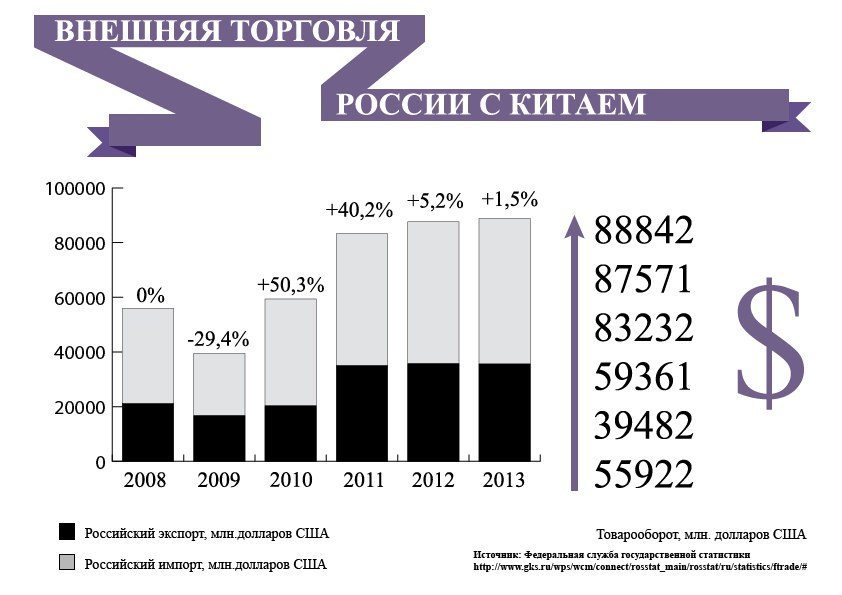 Источник: http://thewallmagazine.ru/rch-economics/Приложение 3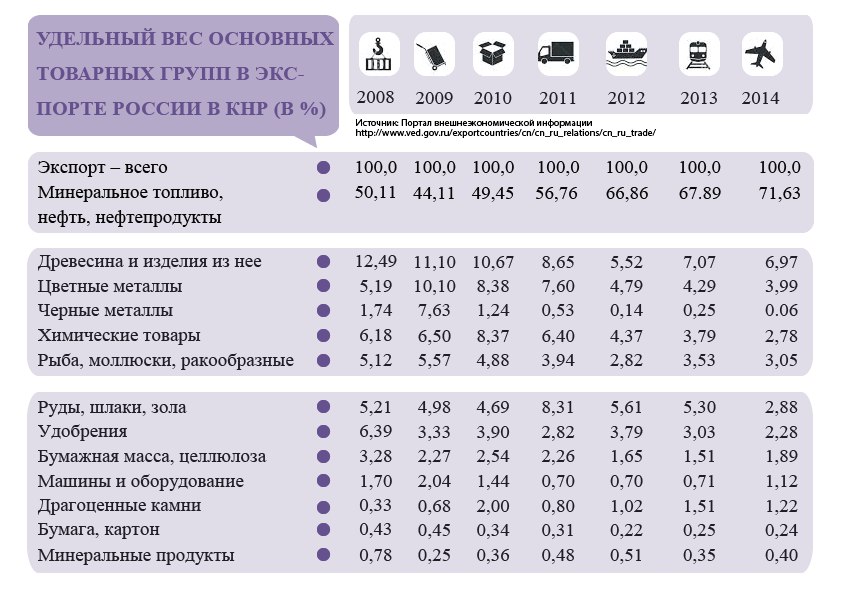 Источник: http://thewallmagazine.ru/rch-economics/